Kincardine and Mearns Citizens Advice Bureau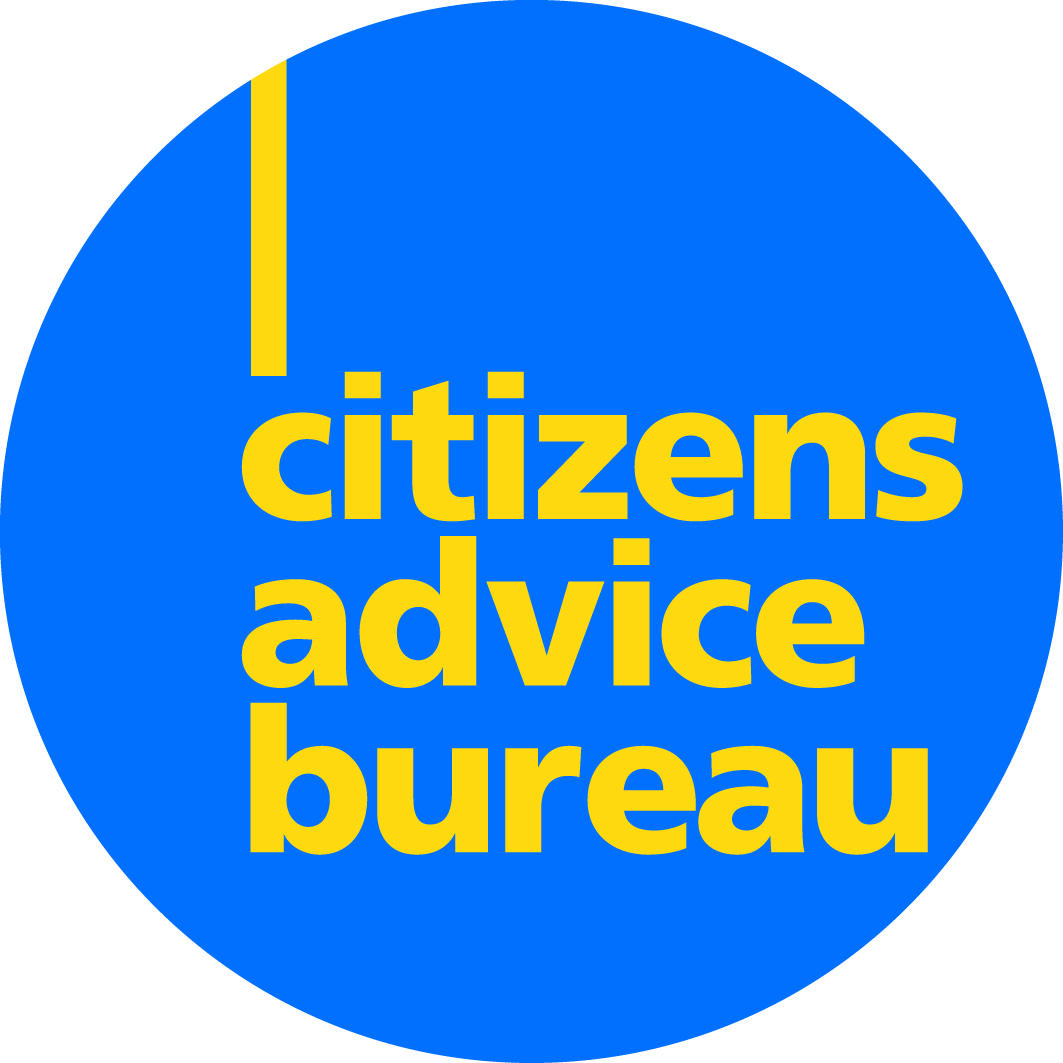 Chief Officer Job DescriptionHours per week: 35Salary: c £35,000 + 5% matched employer pension contribution Summary of Main Responsibilities:The Chief Officer will be responsible for the overall operational and strategic management of Kincardine and Mearns Citizens Advice Bureau (KAMCAB) within guidelines set by the Board of Trustees and membership of the Citizens Advice network.They will work closely with the board to develop and implement strategic and operational plans and manage a staff team to effectively implement them. They will create a positive and efficient working culture, supporting and empowering teams and build and maintain strong effective partnerships with stakeholders.  They will be comfortable with managing finances at a senior management level including leading on budget preparation, income and expenditure monitoring and forecasting. They will be responsible for securing sufficient financial resources to support business continuity and project development and promote the work of the bureau to assist in securing additional funding  Stakeholder management is also key to this position and they will be responsible for maintaining current contracts including leading as contract holder for Aberdeenshire Consortium in addition to developing new services and opportunities for collaborationMain Responsibilities:  Core Management ResponsibilitiesTo plan, co-ordinate and manage all the activities of the Bureau in conjunction with the BoardTo lead as key contract manager in relation to the Information and Advice contract with Aberdeenshire council. To develop and strengthen the role of the Bureau in the communityTo ensure that the Bureau adheres to the Aims, Principles and Policies of Citizens Advice Scotland (CAS) Management of staffWork with the management team to ensure the Bureau is adequately staffed during opening hoursWork with the management team to ensure effective volunteer provision is in place and to ensure adequate training is provided to achieve competence standardTo develop and implement the Bureau’s equal opportunities policyTo provide staff support, supervision, appraisal and developmentTo oversee and carry out staff recruitment  To hold regular staff meetings and ensure discussion on all relevant Bureau mattersWork with the management team to determine staff personal training requirements and develop and implement training plans to meet these needsWork with the management team to ensure staff participation in ongoing trainingTo manage all ongoing HR requirements and seeking the board’s assistance and approval in any issue that may result in a claim against the bureau  Liaise with CAS HR and the bureau’s legal advice provider where appropriate  Advice ServiceTo ensure that accurate information and advice is givenTo put in place and implement a quality control system for the monitoring of the service provided to clients and identifying training and/or support needsTo prepare full, accurate and regular reports on all Bureau activity as required by the BoardTo ensure the bureau’s debt and money advice service meets legal requirements set by the Financial Conduct Authority  and the Accountant in Bankruptcy To ensure that the bureau’s tribunal work is carried out within best practice for lay representatives   To meet the standards of the Scottish National Standards for Information and Advice Providers and prepare the bureau for audit by the Scottish Legal Aid Board  To maintain accurate statistics of client enquiries and ensure their timely despatch to CAS Finance and BudgetingTo develop and implement an effective fundraising strategy identifying opportunities for funding from grants and trust and through community fundraising To control Bureau spending within the limits set by the Board and to ensure an accurate record of all expenditure is maintainedTo ensure that the Board is provided with accurate costings for all areas of planned activityTo prepare annual projected budgets and six month reviews for approval by the board To ensure that funding brought in meets the requirements of the bureau and enables priorities outlined in the bureau business plan and any strategy be metProvide progress and monitoring reports to funders as requested To identify new sources of appropriate funding that will develop the bureau in line with the bureau business plan To work with the treasurer to ensure that annual accounts are prepared for annual audit  Marketing and Stakeholder Engagement To develop and implement a marketing strategy which ensures that the work of the bureau is promoted to the local community and key stakeholders To seek opportunities for press and media coverage of the work of the Bureau including social mediaPositively liaise with key members , stakeholders and officers of the Local Authority and proactively participate in appropriate Council groupsTo represent the Bureau in local networks as and when requiredTo maintain and develop existing contacts with funders and other agenciesTo liaise and maintain links with appropriate statutory, voluntary and professional bodiesTo contribute to and participate in the activities of CAS and to represent the Bureau as required by the Board. Maintain and develop the Bureau’s role and relationship with CAS and other national agenciesFacilities and Administration Work with the management team to design and maintain effective administrative systems and procedures to ensure the smooth operation of the work of the BureauTo ensure that the Bureau premises and equipment are maintained to as high a level as possible and that the requirements of Health and Safety legislation are metTo provide committee services as required to the BoardTo provide the Board with reports and policy guidance on relevant mattersTo ensure all facilities requirements of the bureau are met including maintenance and repairs  Management of bureau IT facilitiesTo assume overall responsibility for, and ensure the effectiveness and secure use of, all IT and communication systems and procedures to ensure the smooth operation of the bureau objectivesTo ensure that all staff have access to, and are adequately trained in, the bureau IT systems and software applications to perform effectivelyTo advise the Board, in conjunction with CAS staff, on matters of IT planning, security, maintenance and budgetingTo promote user confidence in, and facilitate the introduction of, IT systems within the bureauEnsure the adherence to, and compliance with, the bureau legal obligations under such as GDPR OtherTo keep abreast of the latest developments in the information and advice field and advise the Board on the need for change and developmentTo carry out any other reasonable task as requested by the Board.Person Specification  CHIEF OFFICER COMPETENCIES  COMPETENCIES  ESSENTIAL DESIRABLE QUALIFICATIONSAt least 5 years experience within a similar organisation or fieldManagement qualification Fundraising qualification  EXPERIENCELeadership experience in a comparable working environmentManagerial experience in staff recruitment, training, supervision and performance managementExperience in staff appraisal and development, and in the use and development of KPIsExperience in financial/budget control and risk managementExperience in completing funding applications  Project management  Experience of relationship management with key  stakeholders/funders Experience in carrying out marketing activities Experienced in office administrationContract Management  Community Fundraising  Carrying out social policy campaigns  Experience of facilities management  Experience and demonstrable success of grant funding and competitive tendering Experience of managing and reporting on statutory and institutional funding  SKILLS ANDATTRIBUTESFinancial management expertiseExcellent written and oral communications skillsAbility to conduct detailed negotiationsProject management and ability to manage change  Skilled in report writingAble to work to budgetAbility to work under pressure and manage complex situationsKeen analytical skillsGood understanding of office technology and the role of effective IT systems.Experience of statistical analysis for monitoring and evaluating purposesAbility to build on and strengthen existing professional networksAwareness of the social needs of local communities and services provided by the voluntary sector KNOWLEDGEUnderstanding of social exclusion issues and the role of the voluntary sectorKnowledge of methods of fundraising and standardsUnderstanding of local authority structuresKnowledge of committee proceduresAwareness of the needs and responsibilities of GDPR and Data Protection Act Knowledge of procurement processesKnowledge of Health and Safety legislation and employer responsibilitiesUnderstanding of the current and evolving welfare reform or advice sector landscapeVALUES Proven ability to work as part of a team. Commitment to staff welfareAbility to challenge constructively and sensitively.Commitment to high levels of client satisfaction and quality  Commitment to partnership working Dynamic and well organised -ability to work independently Commitment to collaboration and working with others to find solutionsForward thinker with a creative outlook Understand of and commitment to the aims and principles of the CAB service 